Meeting of the Board of Directors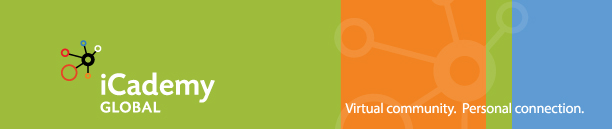 AgendaRegular Board MeetingTuesday October 11th, 2022 at 4:30 p.m. 8485 Homestead Dr.Zeeland, MI, 49464School Purpose: Create leaders and innovators through world-class education to the families of Michigan and eventually to developing countries throughout the world.Board Purpose: Mission StatementCall to OrderAttendancePublic Comment on Agenda ItemsConsent Agenda:AgendaAction ItemsA motion to approve the elimination of grades K-2nd in the Blended Elementary Program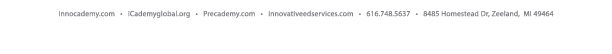 Discussion ItemsLSSU CommentPublic Comment on Non-Agenda Items AdjournmentNext Regular Meeting: October 26th, 2022Minutes of all board meetings are available after approval by the Board at: iCademy Global
Attn: Tyler Huizenga
8485 Homestead Zeeland, MI 49464 616-748-5637 Individuals wishing to address the Board of Directors will be recognized in accordance with Board policies regarding public comments. Individual comments are limited to no more than three (3) minutes each and total time allowed regarding agenda specific items is twenty (20) minutes and non-agenda items is fifteen (15) minutes. The Board will not verbally respond to any public comments at the time of the meeting, but may refer comments to appropriate personnel for follow up or respond itself in a timely manner. Complaints or concerns regarding Board members or school employees associated with the academy shall first be addressed in writing and delivered to the Board President no less than five (5) days prior to the next regular Board meeting, or such complaints shall not be heard by the Board. Those in attendance at this meeting are reminded that this is a meeting of the Board of Directors in public for the purpose of conducting academy business. It is not considered to be a public meeting. There is a specified time on the agenda for public comment regarding issues of importance to those in attendance. Proposed minutes of this meeting will be available for public inspection at the principal office of the Board of Directors of Innocademy located at 8485 Homestead Ave, Zeeland, MI 49464 no later than eight (8) business days after the meeting. Approved minutes will be available at that office no later than five (5) business days after the meeting at which they are approved (Open Meetings Act, P.A. 267). Individuals with a disability who need a reader, amplifier, qualified sign language interpreter, or any other form of auxiliary aid or special service to participate in this meeting should contact Kelli Gunn at (616) 748-5637 at least two (2) days prior to the meeting. iCademy Global has provided public notice of this meeting at:8485 Homestead Dr. Zeeland, MI 49464 – (616) 748-5637